NATIONAL ASSEMBLYFOR WRITTEN REPLY QUESTION 1043DATE OF PUBLICATION IN INTERNAL QUESTION PAPER: 7 MAY 20 (INTERNAL QUESTION PAPER NO 12-2021)1043. Dr P J Groenewald (FF Plus) to ask the Minister of Police:1. Whether any screening of SA Police Service members is taking place for placement in the anti-gang unit; if not, why not; if so, what are the criteria for such placement;2. whether members of the relevant unit are subjected to Integrity tests on a regular basis, to determine if they were bribed by gangs; il not, why not; if so, what are the relevant details of the tests;3. whether he will make a statement on the matter? NW1226EREPLY(1) and (2) Yes, screening is taking place and includes profiling, disciplinary screening, criminal record screening and an lnkwazi search. The following minimum requirements/criteria are applicable for the placement of members, in the Anti-Gang Units:
Visible Policing:Must be in possession of a valid driver's licence.Must undergo psychometric testing.Competence In system-related courses (Investigation Case Docket Management System (ICDMS)/Case Administration System (CAS), Circulations/Criminal Record Information Management (CRIM) System/firearm competence, etc.).A minimum of one year investigation experience.Placement is subject to six month’s probation, where screening of the member wlll be compulsory;Must be subjected to a Net Worth Analysis and Financial Disclosure is compulsory.May be subjected to a Lifestyle Audit at any time.Vetting at the level of secret to be done.Must not be a member of a gang or have any gang-related tattoos.
Detective Service:Same as above for visible Policing, with the Inclusion of the following requirements:
Must be a Detective with Detective Service Training	(Detective Course, Dete4ive Learning Programme (DLP), Resolving of Crime (ROC), etc.Commanders should have undergone a Detective Commanders Course.Commanders should have a minimum of three years management experience within the Detective Service;(3) Various media statements have been made, pertaining to the establishment of the Anti-Gang Units and I the need arises, further statements to this effect, will be released.Reply to question 1043 recommendedGENERAL NATIONAL COMMISSIONER: SOUTH AFRICAN POLICE SERVICE
KJ SITOLE (SOEG)
Date: 2021-05-24

Reply to question 1043 approved/not approvedGENERAL BH CELE, MP
MINISTER OF POLICE
Date: 30/05/2021: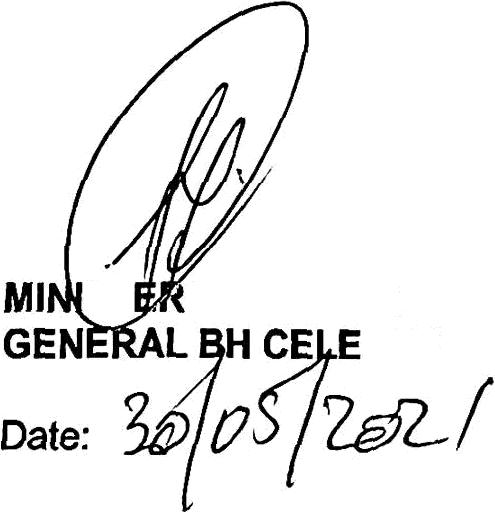 	e8c8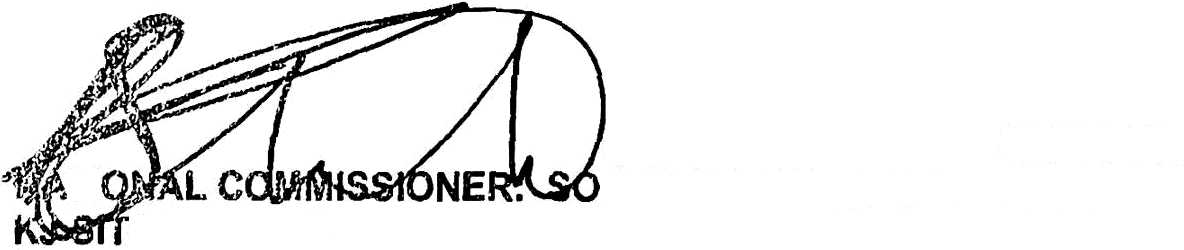 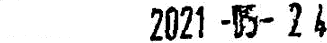 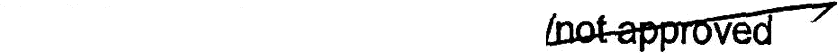 